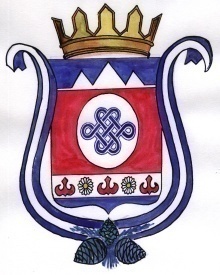 ПОСТАНОВЛЕНИЕ                                                               JОП11  декабря 2020  года  № 38                                              с. КамлакОб отмене постановления № 13 от 23 марта 2016 года «Об утверждении Положения о порядке оказания поддержки гражданам и их объединениям, участвующим в охране общественного порядка, создания условий для деятельности народных дружин на территории муниципального образования Камлакское сельское поселение»    В соответствии с Федеральным законом от 2 апреля 2014 года № 44-ФЗ «Об участии граждан в охране общественного порядка», руководствуясь Уставом МО Камлакское сельское поселение Шебалинского района Республики Алтай от 31.05.2016 г № 27/1, ПОСТАНОВЛЯЮ:1. Постановление Главы МО Камлакское сельское поселение № 13 от 23 марта 2016 года «Об утверждении Положения о порядке оказания поддержки гражданам и их объединениям, участвующим в охране общественного порядка, создания условий для деятельности народных дружин на территории муниципального образования Камлакское сельское поселение», отменить.2. Обнародовать настоящее Постановление в соответствии с п.7 ст. 48 Устава МО Камлакское сельское поселение.3. Контроль за исполнением настоящего постановления оставляю за собой.ГлаваМО Камлакское сельское поселение: _____________________ С.В. Соколов